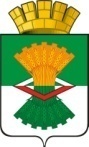 АДМИНИСТРАЦИЯМАХНЁВСКОГО МУНИЦИПАЛЬНОГО ОБРАЗОВАНИЯПОСТАНОВЛЕНИЕ05 октября 2021 года                                                                                        № 781п.г.т. МахнёвоО внесении изменений в постановление Администрации от 04 марта 2015 года № 196                «Об утверждении Административного регламента по предоставлению муниципальной услуги «Предоставление информации о проведении ярмарок, выставок народного творчества, ремесел на территории муниципального образования» (с изменениями от 01.08.2016 года № 612)На основании протеста Алапаевской городской прокуратуры от 22.09.2021г.                           на Постановление Администрации Махнёвского муниципального образования от 03 марта 2015 года № 190 «Об утверждении Административного регламента по предоставлению муниципальной услуги «Предоставление информации о проведении ярмарок, выставок народного творчества, ремёсел на территории муниципального образования» с изменениями от 01.08.2016 года № 612), руководствуюсь Уставом Махнёвского муниципального образования,ПОСТАНОВЛЯЮ:Внести в постановление Администрации Махнёвского муниципального образования от 04 марта 2015 года № 196 «Об утверждении Административного регламента по предоставлению муниципальной услуги «Предоставление информации о проведении ярмарок, выставок народного творчества, ремесел на территории муниципального образования» (с изменениями от 01.08.2016 года № 612).Раздел 5 Административного регламента изложить в новой редакции;«Раздел 5. Досудебный (внесудебный) порядок обжалования решений и действий (бездействия) органа, предоставляющего муниципальную услугу, его должностных лиц, муниципальных служащих, а также решений и действий (бездействия) многофункционального центра предоставления государственных и муниципальных услуг, работников многофункционального центра предоставления государственных и муниципальных услуг5.1 Заявитель вправе обжаловать решения и действия (бездействие) Администрации, принятые (осуществленные) в ходе предоставления муниципальной услуги, его должностных лиц и специалистов, а также решения и действия (бездействие) МФЦ, работников МФЦ в досудебном (внесудебном) порядке, в том числе в случаях, предусмотренных статьей 11.1 Федерального закона «Об организации предоставления государственных и муниципальных услуг».Заявитель, подавший жалобу, несет ответственность в соответствии 
с законодательством за достоверность сведений, содержащихся в представленной жалобе. 5.2 Жалоба на решения, действия (бездействие) Администрации, должностных лиц Администрации и муниципальных служащих Администрации подается по месту предоставления муниципальной услуги – в Администрацию и адресуется руководителю Администрации (лицу, его замещающему) в письменной форме на бумажном носителе, в том числе при личном приеме населения, в электронной форме, по почте или через МФЦ.Жалоба на решения, действия (бездействие) Администрации, ее должностных лиц и муниципальных служащих также может быть направлена в Правительство Свердловской области – на имя Прокурора муниципального образования в письменной форме на бумажном носителе, в том числе при личном приеме заявителя, в электронной форме, по почте или через МФЦ. 5.3 В случае обжалования решений и действий (бездействия) МФЦ,                              специалиста МФЦ жалоба подается для рассмотрения в МФЦ 
в письменной форме на бумажном носителе, в том числе при личном приеме заявителя, в электронной форме или по почте. Жалобу на решения и действия (бездействие) МФЦ, его руководителя также возможно подать в Департамент информатизации и связи Свердловской области (далее – учредитель МФЦ) в письменной форме на бумажном носителе, в том числе при личном приеме заявителя, в электронной форме, по почте или через МФЦ.5.4 Администрация, МФЦ, а также учредитель МФЦ обеспечивают:         1) информирование заявителей о порядке обжалования решений и действий (бездействия) Администрации, ее должностных лиц и муниципальных служащих, решений и действий (бездействия) МФЦ, его должностных лиц и работников посредством размещения информации:- на стендах в местах предоставления муниципальных услуг;- на официальных сайтах Махнёвского МО (https://mahnevo.ru/), МФЦ (http://mfc66.ru/) и учредителя МФЦ (http://dis.midural.ru/);- на Едином портале в разделе «Дополнительная информация» муниципальной услуги;          2) консультирование заявителей о порядке обжалования решений и действий (бездействия) Администрации, ее должностных лиц и муниципальных служащих, решений и действий (бездействия) МФЦ, его должностных лиц и работников, в том числе по телефону, электронной почте, при личном приеме.5.5 Порядок досудебного (внесудебного) обжалования решений 
и действий (бездействия) Администрации, ее должностных лиц и муниципальных служащих, решений и действий (бездействия) МФЦ, его должностных лиц и работников регулируется:статьями 11.1-11.3 Федерального закона «Об организации предоставления государственных и муниципальных услуг»;постановлением Правительства Свердловской области от 22.11.2018
 № 828-ПП «Об утверждении Положения об особенностях подачи и рассмотрения жалоб на решения и действия (бездействие) исполнительных органов государственной власти Свердловской области, предоставляющих государственные услуги, их должностных лиц, государственных гражданских служащих исполнительных органов государственной власти Свердловской области, предоставляющих государственные услуги, а также на решения 
и действия (бездействие) МФЦ и его работников»;Статьями 11.1-11.3 Федерального закона от 27 июля 2010 года № 210-ФЗ                              «Об организации предоставления государственных и муниципальных услуг, постановлением Правительства Свердловской области от 22.11.2018 № 828-ПП «Об утверждении Положения об особенностях подачи и рассмотрения жалоб на решения и действия (бездействие) исполнительных органов государственной власти Свердловской области, предоставляющих государственные услуги, их должностных лиц, государственных гражданских служащих исполнительных органов государственной власти Свердловской области, предоставляющих государственные услуги, а также на решения и действия (бездействие) многофункционального центра предоставления государственных и муниципальных услуг и его работников», регулирующим организацию работы Администрации в федеральной государственной информационной системе, обеспечивающей процесс досудебного (внесудебного) обжалования решений и действий (бездействия), совершенных при предоставлении государственных и муниципальных услуг, размещенном на официальном сайте Махнёвского МО https://mahnevo.ru/.5.6 Полная информация о порядке подачи и рассмотрения жалобы 
на решения и действия (бездействие) Администрации, ее должностных лиц 
и муниципальных служащих, решений и действий (бездействия) МФЦ, его должностных лиц и работников размещена на Едином портале в разделе «Дополнительная информация» муниципальной услуги по адресу: https://www.gosuslugi.ru/».Опубликовать настоящее постановление в газете «Алапаевская искра» и разместить на официальном сайте Махнёвского муниципального образования в сети «Интернет».Настоящее постановление вступает в силу с момента его официального опубликования.Контроль за исполнением настоящего постановления оставляю за собой.Глава Махнёвского муниципального образования                                                                                    А.С. Корелин